2016年工业生物过程优化与控制研讨会第二轮通知各有关单位与同仁：继“2012年工业生物过程优化与控制研讨会”的成功召开，2014年10月由中国微生物学会生化过程模型化和控制专业委员会主办，上海市微生物学会、华东理工大学共同承办了“2014年工业生物过程优化与控制研讨会”并获得圆满成功。会议邀请了包括邓子新院士、赵国屏院士在内的多位国内外专家进行大会报告，参会代表近300人，会议对促进我国生物过程研究领域的学术交流及推进科研成果向产业化转化起到了积极作用。为继续充分发挥生化过程模型化和控制专业委员会在推进生物过程工程研究交流和相关技术的产业化应用推广，现定于2016年4月在湖北宜昌举办“2016年工业生物过程优化与控制研讨会”，请你单位积极选派人员参加。现将有关事项通知如下：一、会议宗旨与目的本次研讨会聚焦在生物过程的前沿领域与工程学研究、生物过程大数据挖掘与优化放大、装备仪表软硬件技术，以及上述技术的工业应用等。会议将邀请菌种（细胞株）构建与筛选、细胞大规模培养与大数据分析、产品分离纯化、生物制造业废弃物治理等生物制造过程全产业链研究领域的科研和企业应用人员进行学术交流，以推进我国在该领域中的发展与创新，加强科研与工业企业之间的交流沟通。本会议也将为科研及企业生产人员提供学习和探索未来发展的机会。二、会议时间地点时间：2016年4月16-17日 (4 月15日报到)地点：湖北宜昌市三、大会特邀报告人（按拼音首字母排序）： 企业专场(安琪)邀请部分专家名单四、会议主题及研讨内容研讨会一方面总结生物过程领域基础理论研究前沿和最新工业应用技术实践，另一方面立足我国工业生物技术发展的现实，关注工业生物过程设计、开发、优化中的焦点问题。作为会议特色将设企业专场，针对与生物发酵过程优化密切相关的新型有机氮源产品及应用技术等进行交流，加强科研单位与生产企业之间的双向交流与互动，有效推进现代生物技术在工业生产实践中的应用，以期对生物技术研究和产业化发展做出贡献。会议针对本领域发展方向、热点技术具体分为五主题：工业生物过程中的建模分析与优化技术：1）生物过程复杂系统的生物学与工程学研究；2）系统生物学、代谢工程与生物过程研究的相关性；3）基于过程信息处理的生物过程研究与方法；4）生物过程动力学研究与应用；5）生物过程的建模、优化与数学方法；6）微生物、动植物细胞、治疗细胞、环境生物治理、生物信息等不同过程研究中的特征分析与模型化研究。工业生物过程中的装备及参数检测与控制：1）生物反应器放大技术与应用；2）各种新型生物反应器的研究与开发；3）工业生物过程在线检测与传感器技术；4）生物反应器流场特性研究与应用；5）工业生物过程数据采集与处理软件包技术；6）发酵过程大数据分析与挖掘技术。工业生物过程全产业链关键平台技术：1）菌种与细胞高通量筛选技术及装置；2）过程优化与放大技术；3）新型产品分离技术；4）工业生物过程三废处理新技术与应用；5）发酵罐控制系统的仪表与计算机软硬件技术。工业生物过程前沿技术研究：1）工业生物过程中的系统生物学研究与应用；2）工业生物过程研究中的环境组学研究与应用；3）细胞内快速反应动力学研究进展；4）代谢工程在工业生物过程中的应用；5）其他工业生物技术的前沿研究与进展。新型有机氮源生产与应用研究:1) 有机氮源的关键营养成分以及作用机理；2)有机氮源的选择与控制;3)培养基配方优化;4)提高生物利用度推动清洁高效生产五、论文征集本次大会征集与会议主题相关的研究论文全文及摘要，并与《生物工程学报》（中国自然科学核心期刊，被美国医学索引MEDILINE、荷兰Elsevier公司Scopus、美国剑桥科学文摘CSA(NS)等索引数据库收率）合作，从投稿的全文论文中择优发表。所有论文将编辑《论文集》。综述、研究论文要求如下： 1、未公开发表的论文，文责自负；2、格式要求：题目（中英文），黑体（Times New Roman）；作者及单位、E-mail地址，仿宋；摘要、关键字：楷体；正文：宋体。采用Office2007以上版本软件排版。3、截止日期为。请发往 E-mail: ibcos2016@ecust.edu.cn优秀论文甄选及评奖：会议将组织3-5名专家对投稿论文进行甄选，除推荐在核心期刊《生物工程学报》发表外，还将根据专家意见，由会议赞助方特设优秀论文评奖、优秀报告奖若干名，每篇论文奖金金额1000元-5000元。六、会议报名及注册科研单位院校代表：1300元/人，学生代表：700元/人，企业代表：1600元/人,费用包括专家费、会务费、论文集等。住宿根据代表回执选择进行统一安排，费用自理。会务组邮箱：ibcos2016@ecust.edu.cn会议联系人：田锡炜，134-8250-2988，tahfy@163.com唐文俊，137-7423-7710，neil.tang@mail.ecust.edu.cn尤舸浩，139-0860-7687，yough@angelyeast.com中国微生物学会生化过程模型化与控制专业委员会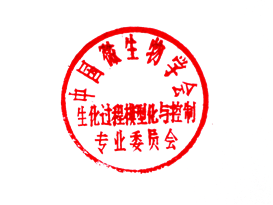 华东理工大学生物反应器工程国家重点实验室国家生化工程技术研究中心（上海）附件一：会议简要议程附件二：参会回执表联系方式：会务组邮箱：ibcos2016@ecust.edu.cn传      真： 0717-6368757会议联系人：田锡炜，134-8250-2988，tahfy@163.com唐文俊，137-7423-7710，neil.tang@mail.ecust.edu.cn尤舸浩，139-0860-7687，yough@angelyeast.com杨  馨，135-8149-5204  yangxin@angelyeast.com附件三  会议酒店联系方式及交通指示图宜昌万达皇冠假日酒店地址：湖北省宜昌市伍家岗区沿江大道特169号 电话：0717-6588888联系人：冯经理 18972008939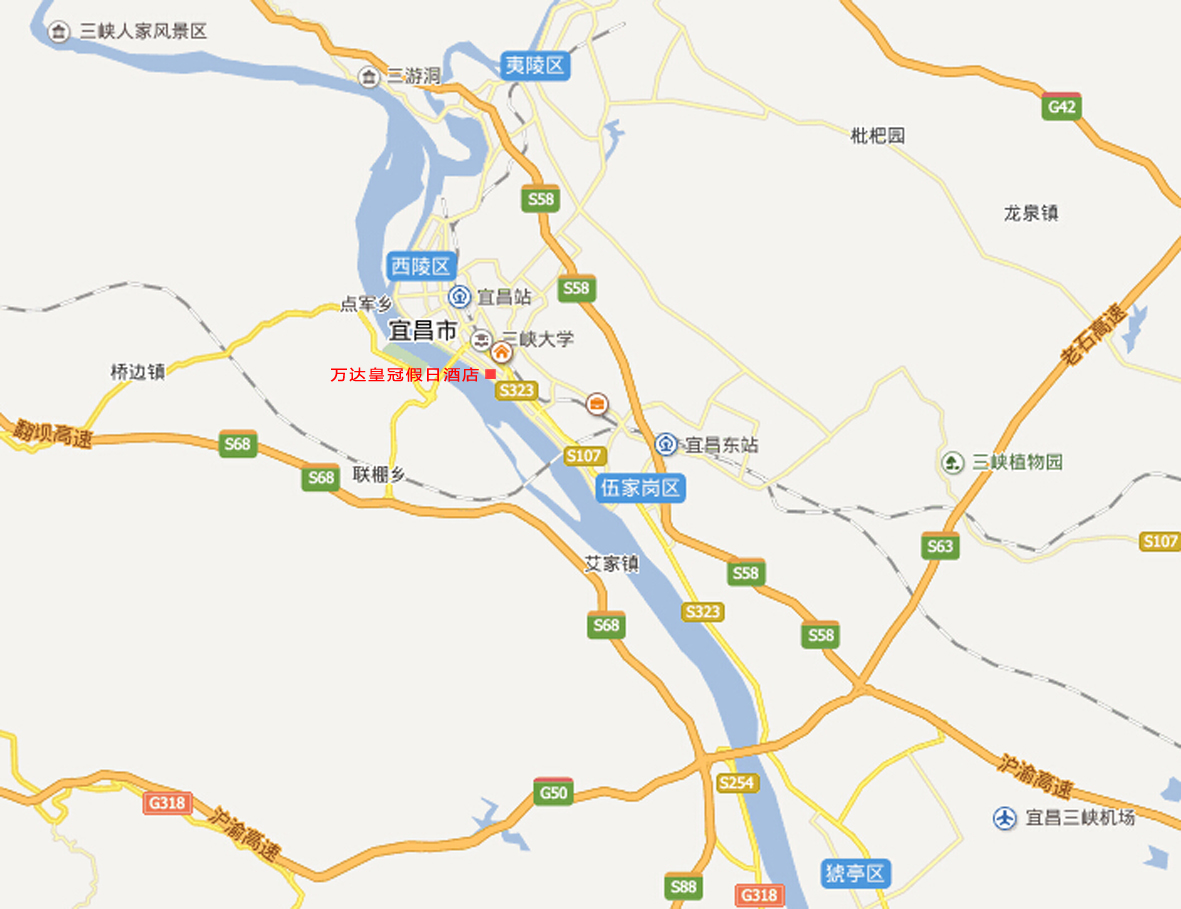 路线:宜昌火车东站   公交车:乘坐1路公交车在市十中站下车过马路向江边步行100米即到   出租车：里程8公里，打车费用13元三峡机场    距离宜昌三峡机场27公里，乘坐出租车约46分钟，打车费约50元邓子新中国微生物学会理事长，中国科学院院士，堵国成江南大学 教授；中国发酵工业协会 常务理事方柏山厦门大学 教授；生化过程模型化与控制专业委员会 副主任委员黄和南京工业大学 教授；长江学者；杰青江正强中国农业大学 教授；长江学者；杰青姜卫红中国科学院上海生命科学院 植物生理研究所 研究员李啸安琪酵母股份有限公司 总工程师吕红复旦大学 教授马延和中国科学院天津工业生物技术研究所 所长石维忱中国发酵产业学会 理事长苏海佳北京化工大学 教授；国家自然科学基金获得者；杰青谭天伟中国工程院 院士万印华中国科学院 过程工程研究所 研究员邢新会清华大学 化学工程系 教授许建和华东理工大学 教授；生物反应器工程国家重点实验室 主任许平上海交通大学 教授；美国国家发明家科学院 外籍院士杨立荣浙江大学 教授；863专家元英进天津大学 副校长袁景淇上海交通大学 教授；生物过程模型化与控制专业委员会 副主任委员袁其朋北京化工大学 生命科学学院 院长岳国君中国工程院 院士张嗣良华东理工大学 教授；国家生化工程技术研究中心(上海) 主任陈雄湖北工业大学 教授储炬华东理工大学 教授李江华江南大学 教授张立新中国科学院微生物研究所 研究员章卫民广东微生物研究所 研究员赵学文安琪酵母股份有限公司 质量部 部长日期时间议程下午14:00-23:00报道注册晚上18:00-20:00晚餐上午9:00-10:15大会特邀报告上午10:15-10:30茶歇上午10:30-11:45大会特邀报告中午12:00-13:00午餐下午13:30-15:00大会特邀报告下午15:15-15:30茶歇下午15:30-16:30大会特邀报告下午16:30-18:00企业参观晚上18:00-20:00欢迎晚宴上午9:00-10:15分会场报告上午10:15-10:30茶歇上午10:30-11:45分会场报告中午12:00-13:00午餐下午13:30-15:00分会场报告下午15:15-15:30茶歇下午15:30-16:30分会场报告下午16:30-18:00学生代表：优秀论文、报告颁奖仪式企业代表：企业参观晚上18:00-20:00晚餐单位名称通讯地址邮编联系人电话传真电子邮箱姓名性别职务电话/传真手机参会人员参会人员参会人员参会人员住宿要求住宿要求住宿要求住宿要求住宿要求住宿要求入住时间      月     日至     月     日      月     日至     月     日      月     日至     月     日      月     日至     月     日      月     日至     月     日其他要求是否需要安排住宿： □是    □否如需安排住宿：□单人间 □标准间是否需要安排住宿： □是    □否如需安排住宿：□单人间 □标准间是否需要安排住宿： □是    □否如需安排住宿：□单人间 □标准间是否需要安排住宿： □是    □否如需安排住宿：□单人间 □标准间是否需要安排住宿： □是    □否如需安排住宿：□单人间 □标准间备注